  ESSENTIAL MEDICAL AND MENTAL HEALTH INSTITUTE 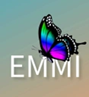      Allied Health Programs Catalog115 Commerce Drive Suite HFayetteville, GA 30214Tel: 770-316-1614Fax: 770-629-5971Email: essentialedu@yahoo.comTable of ContentsMission Statement	4Keys to Success 	4Company Summary	4Operation Hours	5                             Orientation Policy	5                             Services	5                             Finacial Policy	6Transfer Credit Policy	6                             Entrance Requirements	6Code of Conduct	6Alcohol and Substance Abuse Statement	7Attendance	7Grades	8Graduation Process	8                             OSHA	8Tutoring	8Retention	9Academic Probation	9Withdrawals	9Re-entry Students	9Module Repeat Policy/Remediation Policy	10Grievance Policy	10Student Complaint Procedure	10Formal Complaint Form	11Refund Policy	12MEDICAL ASSISTANT PROGRAM	14Program Description 	14Program Objectives and Overview 	15	Placement Services  	16The Modular System  	16	Medical Assistant Syllabus  	17Medical Assisting Program Course Hour Breakdown	19	PHLEBOTOMY PROGRAM	20Program Description 	20Program Objectives and Overview 	20	Placement Services  	21	The Modular System  	22	Phlebotomy Syllabus  	22	Phlebotomy Program Course Hour Breakdown	24	STUDENT EVALUATION 	25       ESSENTIAL MEDICAL AND MENTAL HEALTH INSTITUTE Mission StatementEssential Medical and Mental Health Institute's mission is to provide a quality education for those students who are eager to be trained and prepared with essential tools and knowledge to launch an innovative entry-level career in the medical field.Keys to SuccessEssential Medical and Mental Health Institute's keys to success include but are not limited to:•	Having a student base that is interested in the material and eager to learn new skills.  •	Being able to secure the proper equipment to conduct the education.•	Having a well-trained and experienced staff that is capable of answering a wide range of students' questions Company SummaryEssential Medical and Mental Health Institute is a medical school located in Fayetteville, Georgia and has been in operation since August 2019. Essential Medical and Mental Health Institute is a LLC and operated by Dr. Niyah Glover, who will teach the majority of the courses offered at the school. Dr. Niyah Glover hold certifications in the following areas: National Certified Counselor (LPC), Registered Medical Assistant, Certified Billing and Coding, Phlebotomist, CPR/BLS Instructor, Certified Allied Health Instructor, Licensed PTSD Counselor and Anger Management Specialist.The school has obtained authorization through the Georgia Nonpublic Postsecondary Education Commission (GNPEC). Our certificate programs are designed to provide a working knowledge of the concepts and skills needed to pursue formal education in the medical field. At the completion of the Allied Health Programs all students will be granted approval to sit for the NCCT Exam for their discipline. Essential Medical and Mental Health Institute will offer training courses to students to become Medical Assistants, Phlebotomy Technicians, and CPR. The courses will be held at the school's office location at 115 Commerce Dr, in Fayetteville, GA, 30214. The typical customer will be a young adult seeking a career change to brighten their future. The school is designed for people who have a strong desire to better themselves but cannot afford to a large university or state college.To train our students we have obtained high quality equipment such as EKG machines, glucose machines, spirometry machines, nebulizers, and other necessary equipment for the school. Operation HoursEssential Medical and Mental Health Institute’s hours of operation will be Monday through Saturday 9:00 a.m. to 6:00 p.m. Courses will be administered in two, four-hour courses during these operating hours. We observed all Major Holidays (e.g. MLK Day, New Years, Memorial Day, Labor Day, Thanksgiving, and Christmas). Orientation PolicyAll new students will attend an 2-hour orientation to plan their career training programs, meet with the President (Dr. Niyah Glover) and register for their class, learn about EMMI, and begin to acquire the skills essential for successful transition into their chosen program. ServicesEssential Medica and Mental Health l Institute offers the following training programs:Medical Assistant: $6,000 (includes books, medical scrubs, lab material, National Exam, CPR, HIPAA, and OSHA certification)Medical assistants perform administrative and clinical tasks to keep the offices of physicians, podiatrists, chiropractors, and other health practitioners running smoothly. The duties of medical assistants vary from office to office, depending on the location and size of the practice and the practitioner's specialty. In small practices, medical assistants usually do several kinds of tasks, handling both administrative and clinical duties and reporting directly to an office manager, physician, or other health practitioner. Those in large practices tend to specialize in a particular area, under the supervision of department administrators. Medical assistants should not be confused with physician assistants, who examine, diagnose, and treat patients under the direct supervision of a physician.Phlebotomy Technician: $2,500 (includes books, medical scrubs, lab material, National Exam, CPR, HIPAA, and OSHA certification)Phlebotomy is the highly skilled technique of collecting or drawing blood for sampling or for collection. This precise skill can be developed with specialized training and after the completion of the training one can get good jobs with competitive pay at hospitals, research institutes, laboratories etc. The specialized procedure for collecting blood from the vein is relatively new and the demand for qualified and certified technicians or phlebotomists grew over last two decades. With advanced technologies and procedures, the process of collection and containment procedures have become safe and sterile than it used to be. In phlebotomy training one learns how to properly draw blood causing the least amount of pain to a patient. This job demands high level of skill and practice. Moreover, phlebotomy training also involves providing guidance on handling and controlling biohazardous materials like the blood samples and sterile unused and used needles. The students of phlebotomy must also learn proper bedside manner which is extremely critical with exact training on patient care. A phlebotomist must show an exact mixture of skill and empathy. In phlebotomy training the students learn in detail on human anatomy, needle technique, creating patient rapport, medical safety and processes of keeping record. Additionally, one goes through academic as well as hands on training on handling several medical equipment including containers for collecting biohazardous waste containers and biohazardous-spill kits, dermal puncture devices, syringes of various sizes, vacuum tubes, blood-culture bottles, bandages and tape, tourniquets, locking arm rests, etc. Financial PolicyEssential Medical and Mental Health Institute do not offer Financial Aid. We currently provide a payment plan for all students seeking to attend the programs offered. Transfer CreditsEssential Medical and Mental Health Institute (EMMI) is a 6-month diploma program training institution and do not accept transfer credits from other institutions for the offered programs. In addition, the credits obtained by EMMI may not be transferrable to another institution. Entrance RequirementsAll candidates are required to complete an Entrance Interview with the President. In addition, all candidates are required to submit the following items:Valid Driver’s License/State IDSocial Security CardHigh School Diploma or GED Diploma with transcriptsRecent TB TestComplete Wonderlic TestCode of ConductEach student is held responsible for conforming to local, state, and federal laws and for behaving in a manner consistent with the best interest of the school and of the student body. Students should not interfere with other students’ rights, safety or health, or right to learn. Violations to conduct standards include, but are not limited to:1. Theft2. Dishonesty, including plagiarism3. Disruptive behavior4. Possession or use of firearms except by designated law enforcement personnel; possession or use of explosives or other dangerous substances5. Vandalism, or threats of actual damage to property or physical harm to others6. Possession, sale, transfer, or use of illegal drugs7. Appearance under the influence of alcohol or illegal drugs8. Harassing or abusive acts which invade an individual’s right to privacy, including sexual harassment, or abuse against members of a particular race, ethnic, religious, or cultural group.9. Reckless or intentional use of invasive software such as viruses and worms destructive to hardware, software, or data files.10. Unprofessional conductThe campus reserves the right to suspend or dismiss any student at any time for misconduct or when such action is deemed to be in the best interest of the student, the student body, or the staff.Alcohol and Substance Abuse StatementThe school does not permit or condone the use or possession of marijuana, alcohol, or any other illegal drug, narcotic, or controlled substance by students or employees. Possession of these substances on campus is cause for dismissal.Attendance Students must become accustomed to the attendance requirements in the workplace.They must strive for perfect attendance and punctuality on a daily basis. In an effort to reinforce in our students a sense of professionalism and in the interest of realistic expectations in the workplace, Essential Medical and Mental Health Institute has developed an attendance policy for all students. Students who miss more than 20 percent of the total classroom hours scheduled for the program will be dropped. Absences may include tardiness or early departures. Students who are not in attendance for at least 51 percent of the scheduled class time will be considered absent for the day. Students who have been absent from all of their scheduled classes for 10 consecutive school days will be dropped from the training program. Students who miss 15 percent of the total classroom hours will be advised that they are at risk of being dropped from the program. Students who miss 20 percent of the total classroom hours will be advised of the campus’s intent to terminate them from the program. If terminated, students must successfully appeal their termination within three school days in order to continue their training without interruption. If their termination is not successfully appealed, they will remain dropped from the program. Students are not permitted to make up absences for the classroom-training portion of their program. However, students must make up absences that occur during the externship to ensure that the required extern hours are completed prior to graduation. Students should be encouraged to schedule medical, dental, or other personal appointments after school hours. If a student finds that he/she will be unavoidably absent, he/she should notify the school.Instructors are required to complete daily attendance and turn in their attendance rosters to the Registrar or Academic Dean once class is completed. Students who are absent should be called if they have not notified the school prior to their absence. Unsuccessful contacts and serious absence problems are to be turned over to the Academic Dean for further tracking. It is the instructor’s responsibilityto set the example for the students of excellent attendance and punctuality.GradesEvery month instructors will receive a Grade Roster for the module they are assigned to teach. On the grade roster the instructor will submit the grades that each student received for the four-week course. The grades are distributed based upon the percentages listed on each module syllabus.Graduation ProcessStudent must complete all requirements of the program to secure diploma and transcripts. Therefore, meaning, students must successfully pass each module, complete externship, complete NCCT exam, and have zero balance for the program. OSHA The Occupational Safety and Health Administration (OSHA) has established guidelines for the health care field. The guidelines are the same in the classroom as any health care facility.TutoringTutoring is advisable for:• Any new student who fails their first exam• Any student who fails a module• Any student who is having difficulty with their school work• Any student who requests itTutoring should be accomplished by coordination between the instructor, Department Chair, and Director of Education. There should be a set “Tutoring Time” where one instructor is available at a specific location for a set time period on certain days. Any student who needs help can go to the instructor fortutoring. Many instructors tutor their students for one-half hour before or after class hours. RetentionStudent retention is a national concern and no less a concern for us. A high percentage of students withdraw from school within the first 90 days of their enrollment. Often, if the student can get over the initial “hump,” then success is assured. It is necessary for instructors to understand their role in student retention. Retention is “keeping students in school.” Students enroll in school for a variety of reasons and leave school often without anyone knowing why. This fact alone is the reason for every faculty and staff member to be involved in identifying “at risk students” and applying the appropriate interventions necessary.Academic ProbationAt the end of the term, after grades have been posted, each student’s GPA is reviewed to determine whether the student is meeting EMMI requirements. Students will be placed on academic probation when the GPA falls below 80% or a B letter grade. When the GPA is above the probation range, the student is removed from probation. During the period of academic probation students are considered to be making satisfactory progress for academic eligibility.WithdrawalsIn the event of withdrawal prior to graduation, the student is expected to schedule an exit interview with the Academic Dean, Education Director, or the Registrar.Re-Entry Students A re-entry student is one who previously attended the Institute. The student must complete a re-entry interview with the student finance department and the Academic Dean or Education Director. Re-entry students must meet standards of satisfactory progress by the end of their first term back in order to remain in the program.’Module Repeat Policy/Remediation Policy:Student must receive a grade of 80% or above to pass this module. Students have 3 attempts to pass the skills check-off at the end of each module. Remediation will be required for 1 week of one-on-one training with the instructor and a retest of students’ skills reviewed. If students still do not meet the skills satisfaction, students must repeat the module. Student will have to wait until the Module is offered again and will not be allowed to advance to the next Module in the Program.Note: Students must pass all end of Module check-offs with an 80% or above. Grievance PolicyEssential Medical and Mental Health Institute (EMMI) encourages all employees, students, and parents to openly discuss their concerns and complaints through informal conferences with the campus President. We urge all concerns to be expressed in a timely and professional manner to allow immediate resolution at the lowest possible administrative level. If at any event the conference fails to reach a compromising end to the situation, the campus President will further discuss mediation option to satisfy all parties involved. Remember, at EMMI there is an open door policy at all times. EMMI Student Complaint ProcedureThe EMMI student complaint procedure is available to students who wish to have a concern resolved regarding an institution process or person. The goal of the procedure is to resolve concerns as quickly and efficiently as possible at the level closet to the student. A complaint should be filed during the semester of occurrence but no later than 60 days from the first day of the following semester.Students are advised to take the following steps:•	Request and complete the Formal Complaint Form (below) and submit to the Campus President. •	Academic Complaints/Grievances: should be reported to the Campus President. This would include concerns or complaints regarding faculty, instruction, grades or any academic process.•	Non-academic Complaints/Grievances: should be reported to the Campus President for addressing appropriate action/resolution. This would include concerns or complaints regarding behavior or misconduct situations, or student development services.•	Business Operations Complaints/Grievances: should be reported to the Campus President. Concerns or complaints would include concerns related to financial or billing issues or facility and auxiliary services.•	Other concerns: Concerns related to civil rights, discrimination, sexual violence, or harassment should be reported to the Campus President for addressing appropriate action/resolution that may impact Title IX guidelines. •	If student complaints are not appropriately handled within the EMMI, students can appeal the institution's decision to NPEC. Students can contact Georgia Nonpublic Postsecondary Education Commission (GNPEC) at 2082 East Exchange Place Suite 220 Tucker, GA 3008; Phone: 770-414-3300 or via website: https://gnpec.georgia.gov/EMMI Formal Complaint FormStudents should always first attempt to resolve issues through an informal process with the faculty or staff person involved.  When appropriate the student is encouraged to talk directly to the faculty or staff member prompting the complaint in an effort to resolve the issue.If the student prefers to talk to someone other than the direct faculty or staff member involved, they are encouraged to present the complaint to their assigned Campus President, Dr. Niyah Glover. To make an appointment with the Campus President you can stop by the office or contact the office 770-873-0236 for more information. If a student is unable to resolve the issue informally, they can choose to file a formal complaint.Background InformationYour full name:Your position/title:Your phone number:Your email address:Nature of this report (Required):Urgency of this report:Date of incident (Required):Descriptive NarrativeDescribe your efforts to informally resolve this complaint. Be as specific as you can, including, dates, who you talked to about your complaint and the response you received. (Required)What relief or remedy are you requesting? (Required)Any other information you would like to share regarding this complaint.Supporting Documents: Please include photos, video, email, and other supporting documents Refund PolicyThe refund policy for Essential Medical and Mental Health Institute (EMMI) is as follows: all monies paid by a prospective student are refunded if: the student requests a refund within three (3) business days after signing a contract;OR no contract is signed and prior to classes beginning the student requests a refund within three (3) business days after making a payment.Essential Medical and Mental Health Institute (EMMI) ensures that deposits or down payments are credited as tuition payments unless clearly identified on receipt by the institution as application.Essential Medical and Mental Health Institute (EMMI) adopts a policy that ensures that only one of the following criteria is used to calculate refunds, which is the last date of attendance by the student.Essential Medical and Mental Health Institute (EMMI) ensures that:refunds are based on tuition paid for segments of the instructional program as described by the institution in the enrollment agreement. Essential Medical and Mental Health Institute (EMMI) follows a module approach to instruction. Therefore, classes are designed and observed on a monthly basis. refunds are made in full to the student within forty-five (45) days of the date of withdrawal; refunds are determined based on the proration of tuition and percentage of program completed at withdrawal, up until 50% of the program; if a student withdraws after completing 50% of the program, no refund of tuition is required; this policy only applies to full withdrawals, and it is up to the institution to determine policies for refunds for partial (course) withdrawals. Students need to submit a formal letter to withdraw from the school, including the date of such request. The withdrawal process will begin within 48 hours of receipt of student’s request. All funds that are owed the student will be refunded with forty-five (45) days of the date of withdrawal. Essential Medical and Mental Health Institute (EMMI) has adopted a policy:for addressing extenuating circumstances such as student injury, prolonged illness or death, or other circumstances which prohibit completion of the course or program of study; that establishes a process for determining a settlement which is reasonable and fair to the student and the institution. Therefore, student must submit documentation by physicians related to illness or injury, verification of family member is of the immediate family (e.g. mother, father, sister, brother, child). the date on which the student has begun the official withdrawal process as prescribed by the institution will be used to determine the refund. Essential Medical and Mental Health Institute (EMMI) ensures that if the institution cancels or changes a program of study or course (time or location) in such a way that a student who has started the program or course is unable to continue: makes arrangements in a timely manner to accommodate the needs of each student enrolled in the program; OR refunds all money paid by the student for the program of study or course if alternative arrangements determined by NPEC to be equitable to both the institution and the student are not possible.Essential Medical and Mental Health Institute Medical Assisting ProgramProgram DescriptionThe Medical Assisting Program (Diploma) is designed to prepare students for entry-levelpositions as medical assistants in a variety of health care settings. Students study the structureand function of the major body systems in conjunction with medical terminology, diagnosticand therapeutic procedures, computer skills, administrative processes, bookkeeping andaccounting practices, and the processing of medical insurance forms and claims.In recent years, the medical assisting profession has become indispensable to the health carefield. Physicians have become more reliant on medical assistants for their front and backoffice skills, and their services are being sought by medical offices, ambulatory care providers,clinics, hospitals, urgent care centers, nursing homes, medical supply businesses, home healthagencies, insurance providers, and pharmaceutical companies. This certificate programprepares graduates to fill entry-level positions such as clinical or administrative assistant,and medical receptionist.This program is divided into eight learning units called modules. The first six modules,A through F, are classroom modules. Each stands alone as a unit of study and is not dependentupon the completion of any previous or subsequent module. If students do not complete anyportion of a module, the entire module must be repeated. Students may enter the program in anyof the seven modules and continue through these modules until all have been completed.Following the successful completion of the first six modules, A through F, students participatein a 160-hour externship. This constitutes a supervised, practical in-service in a medical office orclinic in which the student practices direct application of all administrative and clinical functionsas a medical assistant. Completion of the Medical Assisting Program is acknowledged by the awarding of a diploma. Program Objectives and OverviewThe objective of the Medical Assisting Program is to provide the student with the appropriatedidactic theory and hands-on skills required and necessary, to prepare them for entry level positions such as clinical or administrative assistant, medical receptionist, and medical insurancebiller. Students study the structure and function of the major body systems in conjunction withmedical terminology, clinical skills and diagnostic and therapeutic procedures.Upon successful completion of this program, the graduate will be able to:• Demonstrate professionalism and ethical behavior.• Discuss the history of medical assisting as it relates to medical practice and professionalorganizations.• Recognize and respond to verbal and nonverbal communication, and use appropriatecommunication techniques.• Demonstrate knowledge of and use appropriate terminology for the different body systems,illnesses, and injuries associated with those systems, and diagnostic and therapeuticprocedures.• Apply principles of infection control and use appropriate aseptic technique.• Perform clinical responsibilities, including preparing patients for examination and procedures,preparing and administering medications as directed, collecting and processingspecimens, recognizing emergencies, and performing CPR and first aid.• Identify minor surgical procedures and demonstrate the ability to assist with those procedures.• Instruct and teach patients methods of health promotion and disease prevention.• Maintain accurate patient records.• Demonstrate skills related to word processing, medical transcription, the processing ofinsurance claims, and simulated computerized medical office applications.• Develop a resume and identify a career plan that includes potential job leads, networkingcontacts, a job search schedule, interview techniques, and future goals.Placement ServicesEssential Medical and Mental Health Institute (EMMI) offers awarding career opportunities. We offer career building skills and resume writing aid. Upon completion of the classroom hours, students are placed in a facility for their externship that will use 90% of their skills to ensure that the students will have continuous hands-on skills and to promote the opportunity to develop and learn new skills. Depending upon the course job assistance is available. The Medical Assistant program requires that all student complete 6- months classroom in collaboration with clinical training. It is also required that all students complete a 160-hours of externship to qualify for graduation. Upon completion, EMMI provides job assistance, if the students are not hired on externship. The Modular SystemThe Medical Assisting program contains seven modules. Each module is 20 days in length. Each day contains four hours of class time, which includes one hour of lecture, one hour of instructional career building/Reading, and two hours of laboratory time.The Medical Assisting Modules are as follows:• Module A—The Role and Responsibilities of the Medical Assistant • Module B—Clinical Assisting and Pharmacology• Module C—Hematology and Specimen Collection • Module D—Cardiopulmonary and Electrocardiology• Module E—Clinical Assisting • Module F—Medical Law and Ethics and Psychology• Module G—Externship 160 hoursTheory—(One hour of class time per day)It is recommended in all teaching aspects that instructors utilize the following strategies for learning in the classroom:• Present classroom lecture presentations with visual aids and videos.• Use demonstrations whenever possible.• Promote research—to assist students in using critical thinking skills.• Employ group discussions—participation is critical in the learning process.• Use role-playing when applicable.• Use simulations—creates a real working environment.• Use hands-on supervised classroom practices.Laboratory/Workgroups—(Two hours of class time per day)The same teaching strategies apply in the clinical area. In the clinical area it is important to put students in workgroups to utilize equipment, time, and space more efficiently. Workgroups also help students learn to work with others as a team. During this two hour period the instructor is required to give demonstrations of the expected hands-on skills (called check-offs) for the module, have students practice those skills with other students, and then demonstrate those skills in front of the instructor for a grade.MEDICAL ASSISTANT SYLLBALUS Module Description: Overview of Medical Assistant ProgramThe six modules introduces students to the health care environment and office emergencies and first aid, with an emphasis on bandaging techniques for wounds and injuries. Students will study a variety of clinical skills such as EKG, Phlebotomy, Specimen Collection, CPR techniques, Administering of Injections, Vital Signs, Bookkeeping and basic administrative skills. Students develop an understanding of good health nutrition and weight control and strategies in promoting good health in patients. Students gain an understanding of basic anatomy and physiology of the body systems, common diseases and disorders, and medical terminology related to these systems. Students study essential medical terminology, and become familiar with the self-directed job search process by developing career networking techniques that will assist them in being successful in the medical field.Theory 20 hoursClinical/Lab 40 contact hours (10 hours lecture/30 hours lab)Career Building/Administrative Skills 20 contact hours (10 hours lecture/10 hours labTotal: 80 hours The grade scale is as follows: A 100–90 B 89–80 C  79–70 F 69–0Student must receive a grade of 80% or above to pass this module.Clinical Medical Assistant Textbook:Medical Assistant: Medical Assisting Administrative & Clinical Competencies (8th ed)  Grading:The grade distribution for all Modules is as follows:Theory 30%Clinical/Laboratory 40%Career Building/ Administrative Skills/ 30%Total Module Grade 100%Medical Assisting Program Course Hour BreakdownProgram Title: Clinical Medical AssistingProgram Length: 6 Months 600 Clock HoursCourse Number       Course Title 					 Clock Hours    Module A 	The Role and Responsibilities of the Medical Assistant  80 			Module B 	Clinical Assisting and Pharmacology 	  	      80 			Module C 	Hematology and Specimen Collection   		      80 			Module D 	Cardiopulmonary and Electrocardiography 		      80 			Module E 	Laboratory Procedures 				      80 			Module F 	Medical Law and Ethics and Psychology		      80 			Module X 	Externship 						     160 		Program Total 							     640 		Essential Medical and Mental Health Institute Phlebotomy ProgramProgram DescriptionThe Phlebotomy Program (Diploma) is designed to prepare students for entry-levelpositions as phlebotomy in a variety of health care settings. Students study the structureand function of the major body systems in conjunction with medical terminology, the proper techniques for blood collection, CPR and first Aid Techniques, and special laboratory procedures, such as capillaries, and butterfly techniques. In recent years, the phlebotomy profession has become an increasing interest and need for healthcare providers/field. Laboratories have become more reliant on phlebotomists for their specialized skills. Phlebotomist’s services are being sought by medical offices, ambulatory care providers,clinics, hospitals, urgent care centers, nursing homes, home health agencies, and major laboratories such as: Quest Diagnostics, Lab Corp, American Red Cross, and Life South. This certificate programprepares graduates to fill entry-level positions in either field previously listed. This program is divided into three learning units called modules. The first two modules,A through B, are classroom modules. Each stands alone as a unit of study and is not dependentupon the completion of any previous or subsequent module. If students do not complete anyportion of a module, the entire module must be repeated. Students may enter the program in anyof the four modules and continue through these modules until all have been completed.Following the successful completion of the first two modules, A through B, students participatein a 160-hour externship. This constitutes a supervised, practical in-service in a medical office, laboratory, or clinic in which the student practices direct application of all laboratory functions as a phlebotomist. Completion of the Phlebotomy Program is acknowledged by the awarding of a certificate.Program Objectives and OverviewThe objective of the Phlebotomy Program is to provide the student with the appropriatedidactic theory and hands-on skills required and necessary, to prepare them for entry level positions such as clinical or laboratory phlebotomists.  Students study the structure and function of the major body systems in conjunction with medical terminology and clinical skills. The program is designed to train students of the proper venipuncture techniques, laboratory procedures, while incorporating the proper asepsis techniques. Upon successful completion of this program, the graduate will be able to:• Demonstrate professionalism and ethical behavior.• Discuss the healthcare setting as it relates to medical practice and professionalorganizations.• Recognize and respond to verbal and nonverbal communication, and use appropriatecommunication techniques.• Demonstrate knowledge of and use appropriate terminology for the different body systems,illnesses, and injuries associated with those systems, and diagnostic and therapeuticprocedures.• Apply principles of infection control and use appropriate aseptic technique.• Perform clinical responsibilities, including special laboratory procedures, collecting and processingspecimens, recognizing emergencies, and performing CPR and first aid.• Instruct and teach patients methods of health promotion and disease prevention.• Maintain accurate patient records.• Develop a resume and identify a career plan that includes potential job leads, networkingcontacts, a job search schedule, interview techniques, and future goals.Placement ServicesEssential Medical and Mental Health Institute (EMMI) offers awarding career opportunities. We offer career building skills and resume writing aid. Upon completion of the classroom hours, students are placed in a facility for their externship that will use 90% of their skills to ensure that the students will have continuous hands-on skills and to promote the opportunity to develop and learn new skills. Depending upon the course job assistance is available. The phlebotomy candidates are required to complete an 8-weeks classroom course and clinical training program. Upon completion students are required to complete 136 hours of externship The Modular SystemThe Phlebotomy Program contains three modules. Each module is 16 days in length. Each day contains four hours of class time, which includes one hour of lecture, one hour of instructional career building/Reading, and two hours of laboratory time.The Phlebotomy Modules are as follows:• Module A—Healthcare Setting • Module B—The Human Body/ Hematology: Blood and Specimen Collection /Special Procedures• Module C—ExternshipTheory—(One hour of class time per day)It is recommended in all teaching aspects that instructors utilize the following strategies for learning in the classroom:• Present classroom lecture presentations with visual aids and videos.• Use demonstrations whenever possible.• Promote research—to assist students in using critical thinking skills.• Employ group discussions—participation is critical in the learning process.• Use role-playing when applicable.• Use simulations—creates a real working environment.• Use hands-on supervised classroom practices.Laboratory/Workgroups—(Two hours of class time per day)The same teaching strategies apply in the clinical area. In the clinical area it is important to put students in workgroups to utilize equipment, time, and space more efficiently. Workgroups also help students learn to work with others as a team. During this two hour period the instructor is required to give demonstrations of the expected hands-on skills (called check-offs) for the module, have students practice those skills with other students, and then demonstrate those skills in front of the instructor for a grade.PHLEBOTOMY SYLLBALUS Module Description: Overview of Phlebotomy ProgramThe three modules introduce students to the health care environment and office emergencies and first    aid, with an emphasis on proper blood collection techniques. Students will study a variety of clinical skills such as Phlebotomy, Specimen Collection, CPR techniques, and special blood collection skills. Students develop an understanding of good health nutrition and weight control and strategies in promoting good health in patients. Students gain an understanding of basic anatomy and physiology of the body systems, common diseases and disorders, and medical terminology related to these systems. Students study essential medical terminology, and become familiar with the self-directed job search process by developing career networking techniques that will assist them in being successful in the medical field.Theory 16 hoursClinical/Lab 32 contact hours (4 hours lecture/8 hours lab per week ) Career Building/Administrative Skills  4 contact hours (4 hours lecture/8 hours lab)Total: 32 hours The grade scale is as follows: A 100–90 B 89–80 C  79–70 F 69–0Student must receive a grade of 80% or above to pass this module.Phlebotomy Textbook:Phlebotomy Essentials 5th edition Grading:The grade distribution for all Modules is as follows:Theory 30%Clinical/Laboratory 40%Career Building/ Readings/ 30%Total Module Grade 100%Phlebotomy Program Course Hour BreakdownProgram Title: Phlebotomy TechnicianProgram Length: 2 months168 Clock HoursCourse Number       Course Title 					 Clock Hours    Module A 	Healthcare Setting  						16                Module B 	Hematology: Laboratory Procedures & Specimen Collection 16                				     			             Module C 	Externship 						     	136	      Program Total 							                          168             Student Evaluation Specifically, what improvements would you make to the Program?____________________________________________________________________________________________________________________________________________________________________________________________________________________________________________________________________________________________________________________Did the Instructor provide guidance when needed?_______________________________________________________________________________________________________________________________________________________________________________________________________________________________________Would you recommend the program to other students?______________________________________________________________________________________________________________________________________________________________________________________________________________________________________What did you like best about the program?________________________________________________________________________________________________________________________________________________________________________________________________________________________________________________________________________________________________________________________________________________________________________________________________Other comments:____________________________________________________________________________________________________________________________________________________________________________________________________________________________________________________________________________________________________________________